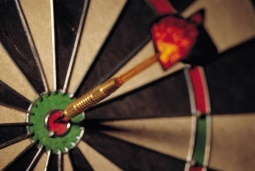 OPEN DOORS AND GET LEADS TO HIDDEN JOBS USING THE TARGET LIST & PROFILE NETWORKING TOOL.It looks like a resume, but it’s NOT!  It’s actually the top 1/3 to top ½ of your resume, plus a list of what you’re targeting!Why?  When used properly, it has an 86% success rate!!!  Read the below to learn how!!!                                                                                                               “What Color is My Parachute?” 2016
HOW TO PREPARE THIS ONE-PAGE TARGET LIST & PROFILE (also called a Focus Sheet/List or Networking or Marketing Plan.)  -- See sample on reverse side.  (A sample electronic version is posted on the NC3 meetup website under the “MORE” dropdown under “FILES.”)HOW TO USE IT:Carry extra copies with you in a leather portfolio in your car and take them with you to coffee meetings and other one-on-one informational meetings or casual get together meetings.  ALSO have extra copies available in your house in the event you are asked by any visitors or neighbors what you are seeking next.  Last: once a month, email it to EVERYONE you know.WHAT TO SAY/WRITE:
When you email this tool, in a CASUAL and UPBEAT, POSIITIVE manner, update those you know about your family news. Then, immediately follow this introduction by mentioning that you are now in transition, and indicate that you are doing a lot of reflecting and due diligence related to where you would like to work next. State that you have put together a brief, one-page target list of companies and industries.Ask if they would be open to taking a quick look at it to see if they may know anyone who currently works for any of the companies you've listed, or anyone who has worked there in the past. If so, reiterate that you are doing your due diligence to determine the best fit because you want to call your next employer, "Home" for the foreseeable future. Ask if they are willing to introduce you, as you would like to "pick their brain"/have a brief chat to get their insights into that company and its culture, reason(s) why they chose to work there, or to get their suggestions, information, ideas, etc. (Notice, I did NOT say to ask them if they know of any open "JOBS" there. Do not mention the word, "J-O-B." It's best to meet in person and offer to buy them a cup of coffee (or tea or juice), but a phone conversation can also be helpful. Your job is to get closer to the job after speaking with that person. They may offer you ideas or even offer you contacts/leads, possibly opening doors. KEY: Ask them what they would do as a next step if they were you. Getting leads to other people is ideal, as we are only about 3.5 degrees of separation away from any hiring authority (It is no longer 6 degrees of separation due largely to social media). ALSO, if they STILL work for that company and your "Elevator Pitch" is compelling, and you come across as professional and confident, they may offer to "carry your flag" and usher your resume through. In some cases, if you network BEFORE officially applying, they may get a referral fee for referring you, so there may be an incentive in it for them to do so. EVERY MONTH, you should send an email update with a revised/updated one-pager, thanking your connections for putting you in touch with others and stating that you are still in active pursuit of your next role, and indicating that you have updated your list. Ask them to take a look and refer leads to you, since your one-pager has changed. Most outplacement firms such as RIGHT Associates and Lee, Hecht, Harrison use this tool. (Based on 2 studies, 66% or 88% (respectively), of people get jobs with the aid of someone they networked with - even if they first saw the job online. Many jobs are "hidden," so someone in your network, even a new acquaintance, may know of an opportunity.)  You MUST network to increase your chances of landing quickly. The numbers (statistics) don’t lie.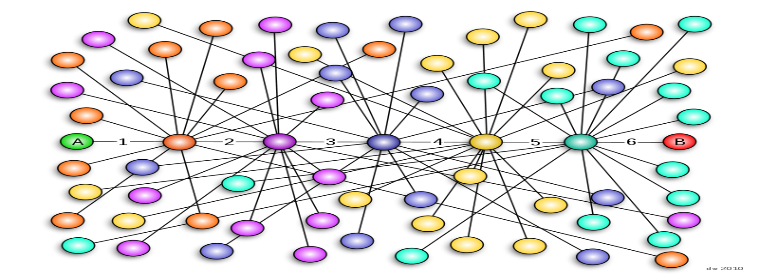 BEFORE APPLYING, TRY TO IDENTIFY AN INTERNAL CHAMPION WHO WILL USHER YOUR RESUME THROUGH THE PROCESS:  FIRST reach out to those you know WELL by doing a “People Search” for that company (BEFORE you apply) to see if those people are comfortable referring you, and this MAY result in a win/win if the company pays a referral fee if you are successfully hired. There is nothing better than a reputable internal champion.  Bear in mind that some companies require the referring party to FIRST refer you through their tracking system BEFORE you officially apply in order for that party to receive a referral fee (typically payable after 90 days of start date).© 12/29/2018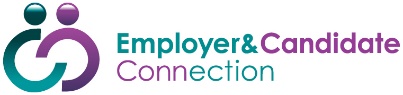 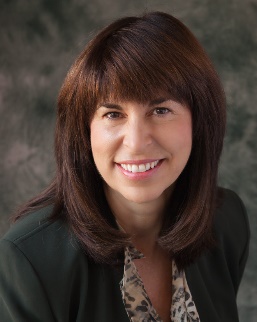 							MARISSA E. MARSALA                                                                                                Mobile: (XXX) XXX-XXXX                                                                        Home: (XXX) XXX-XXXX                                      name@domain.com	  	 www.linkedin.com/in/marissamarsala_________________________________________________________________________________________________SENIOR MARKETING, OPERATIONS & COMMUNICATIONS LEADERStrategic & Tactical Marketing  Market Development  Marketing Communications  PR  Integrated Traditional, Digital & Social Marketing & AnalyticsOver 15 years of proven strategic and tactical marketing experience growing market share, driving revenues, and delivering ROI.  Specific expertise in health care, medical devices, supply chain management, financial services, fleet management, satellite/wireless communications, and automated inventory-dispensing technologies. Experience in food and beverage and broadcast entertainment industries.BREADTH OF EXPERIENCE: Revenue-Building Programs/Campaigns	 Retention & Acquisition Strategies	 Digital/Lead Gen/Web Analytics B-2-B & B2C Marketing			 Creative Concept Development	 Vendor & Partner Negotiations Budget Development & Management		 Advertising & Sales Promotion	 Website Planning/Development Staff, Team & Vendor Management		 Branding/Corporate Identity		 Conferences/Trade Shows/EventsSELECTED ACHIEVEMENTS:Developed two hardware marketing programs to grow business resulting in a 2.1% dollar increase within first quarter.Crafted strategies to end three-year run of lost revenues ($1.5-$2 million per year); grew business by $1.8 million.Led marketing steering committee and directed asset management account strategy, increasing customer loyalty and cross-sell ratio by an average of 2.5 products, raising >$1M in 1st month.Boosted in-branch brokerage product visibility, increasing referrals and traffic by 300% in select branches.Designed highly successful annuity incentive contest that exceeded sales targets, garnering $1.1M in revenues.RECENT WORK HISTORYMarketing Director		Patrick Allen Group/ECC		Talent Marketing Strategist			2011-Present		Marketing Project Manager 	Omnitracs (Qualcomm)		Fleet Communications			2013-2014 (Contract)	Sr. Market Manager		CareFusion 			Medical Devices				2009-2011Marketing Director		Dunham & Associates		Broker/Dealer/RIA/Trust Company		2007-2009Global Marketing Manager	Smiths Medical			Medical Devices				2005-2006Sr. Market Manager		ResMed	Corporation		Medical Devices				2004-2005Sr. Product/Marketing Director	Cardinal Health/Vistant		Medical Devices				2001-2004Marketing Director		ARCOMS			Satellite/Wireless/Video Compression	1999-2001TARGET INDUSTRIES: High Technology Television Entertainment Consumer Packaged Goods Hospitals/Healthcare Electronics  Software (SAAS/Cloud/Wireless)  Medical Devices/Technologies Financial Services: Banking Fleet ManagementTARGET TITLES: Marketing Director  			  Sr. Product Marketing Manager  	  Sr. Brand Manager/Strategist Sr. Communication Mgr.		  Director, Marketing & Digital Strategist	  Integrated CMO/Head of MarketingTARGET LOCATIONS:     •  San Diego					•  Southern Orange County	               •  Virtual/Remote opportunitiesTARGET COMPANIES: (Companies bolded in black currently have openings) • Acrendo  				• LPL Financial			•   Sequenom• Digital Telepathy				•  MedImpact Healthcare Systems			•   Sharp Healthcare• ElliptiGO, Inc.				•  Qualcomm           			•   Souplantation/Sweet Tomatoes•	FTD				•  San Diego Cnty. Credit Union			•  Union Bank•	Illumina				•  Scripps Health			•  Thermo Fischer Scientific•	Kashi/Kelloggs				•  Search Optics			•  ViaSat•	Kids Included Together				•  Siemens          			• 	Vi!